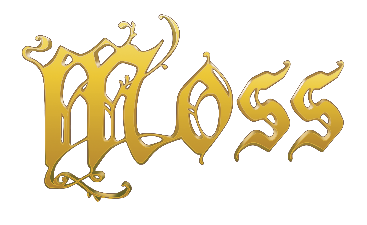 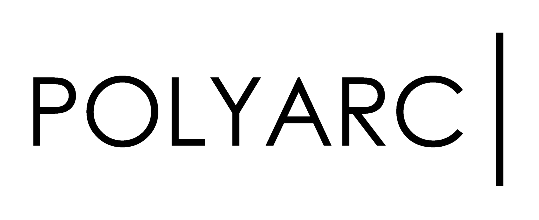 Polyarc Expands the Story of Moss, Unlocks Portals to ‘Twilight Garden’ – a New Chapter of GameplayTo celebrate the release of Oculus Quest, Polyarc will introduce a free update across all supported VR platforms, bringing more story, puzzles, combat, weaponry, and player interactions to MossSEATTLE – May 14, 2019 – To celebrate the release of Oculus Quest, Polyarc will introduce new content for Moss, making it even harder to put down the game that’s captivated players around the world. One of the top-rated VR games of all time with more than 80 global industry awards and nominations, Moss brings to life a compelling, fantastical story in a way never before possible. And on May 21, with the release of Oculus Quest, players on the platform will be able to unlock and explore the Twilight Garden, a brand-new chapter of Moss. The content delivers a complimentary experience to existing gameplay, bringing additional environments, challenges, and storytelling to players. PlayStation VR, Oculus Rift/S, HTC Vive, and Windows MR platforms will receive the update this June. “The Quest is a game changer for the VR industry, and something we’ve been eagerly anticipating as developers specializing in VR content. Its wireless head and hand tracking technology allows full immersion in another world, simply by picking up and putting on a headset, regardless of where you are,” said Josh Stiksma, principal designer, Polyarc. “Now you can explore the whimsical fairytale from home or on the go as you travel, commute, and visit friends or family. In addition, to make this experience even more magical, we’ve updated the game. Players may now discover and explore new content hidden within the world of Moss.” In Moss, players guide a young mouse hero named Quill, while also manipulating the field of play as their own character. Together you embark on an epic journey to save Quill’s uncle. Along the way, you can now discover portals to the strange and vibrant Twilight Garden. Here you’re tested in new ways as a mysterious presence prepares you for the dangers ahead. You’ll explore vast chambers, discover unique weaponry, and face a new realm of puzzles and enemies. Success will require mastery from you both, but if achieved, could change what’s believed possible for a partnership of your kind… Moss for Oculus Quest will launch on May 21. Moss is currently available for download through PlayStation Store, Steam, Oculus Rift, and HTC Viveport stores for $29.99 USD MSRP. The free update announced today will automatically update when available on other supported platforms this June. Moss is rated E10+ by the ESRB. For more information, visit www.polyarcgames.com and follow the official Polyarc channels Facebook, Twitter, YouTube, and Instagram.© 2019 Polyarc, Inc. All rights reserved. Moss is a trademark of Polyarc, Inc.About Polyarc Polyarc, located in Seattle, was founded in 2015 to explore the energizing and momentous possibilities of virtual reality, and to champion a culture where deep collaboration, creative expression, and high player value are at the forefront of every innovation. Polyarc’s team is made up of talented developers with deep experience working on well-known, AAA franchises such as Destiny, Halo 3: ODST, Halo: Reach, Red Dead Redemption, and Guild Wars 2. https://www.polyarcgames.com/# # #